LIV – Listor i vården - InförandeprocessHitta i dokumentetSyfteBakgrundTidslinjeChecklistaUppdaterat från föregående versionSyfteSyftet är att beskriva aktiviteter och ansvarsfördelning vid ett införande av webbapplikationen LIV (Listor i vården). Parter vid införandet är:Verksamheten: Kontaktperson från verksamheten, t ex digital samordnare/IT-samordnare.RK ITD: Objektspecialist från avdelningen Huvudjournal och Hälsoinformatik.BakgrundFörfrågan om hjälp att hantera patientlistor kom till RK från Hallands sjukhus i förbindelse med flytt av data från G-disken. Man fann att ett flertal patientlistor hanterades på behörighetsstyrda kataloger på G-disken. G-disken kommer att avvecklas och patientlistorna ska inte överföras till Microsoft 365. Sålunda är det ett behov att hantera patientlistorna som uppfyller dataskyddskraven.TidslinjeTidslinjen visualiserar aktiviteter och i vilket ordning dessa behöver göras för ett lyckat införande till regional systemförvaltning. 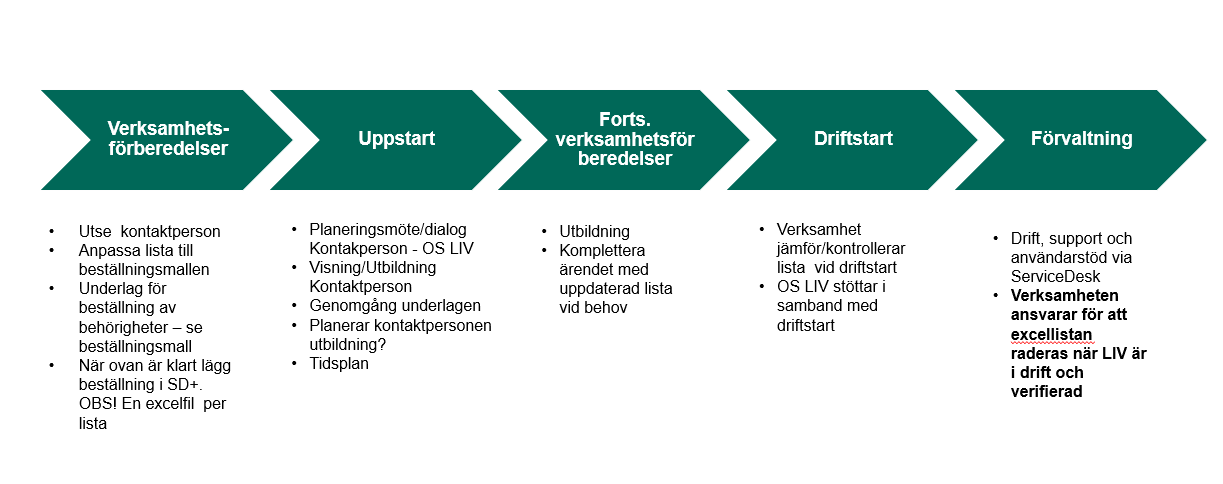 VerksamhetsförberedelserExempel på verksamhetsförberedelser som ska göras innan en verksamhet kan få sina listor i LIV:Utse kontaktperson.Anpassa listan till beställningsmallen.Underlag för beställning av behörigheter – se beställningsmall.När ovan är klart, lägg beställning i SD+. OBS! En excelfil per lista.UppstartInför uppstart behövs följande:Planeringsmöte/dialog med kontaktperson i verksamheten och OS LIVVisning/utbildning kontaktperson.Genomgång underlagen.Planering kring utbildning för slutanvändarna som kan genomföras av antingen kontaktperson i verksamheten eller OS LIV. Gör en tidsplan för när listorna lämpligast importeras till LIV.Fortsatta verksamhetsförberedelserVidare verksamhetsförberedelser inför övergången till LIV:Utbildning slutanvändare (kontaktperson alt OS LIV)Komplettera ärendet med uppdaterad lista vid behov.DriftstartI samband med driftstart:Verksamhet jämför/kontrollerar listan i LIV med sin excellista vid driftstart så att allt innehåll har importerats enligt ursprungslistan.OS LIV stöttar i samband med driftstart.FörvaltningFörvaltning LIV:Drift, support och användarstöd via ServiceDesk.Verksamheten ansvarar för att excellistan raderas när LIV är i drift och listan är verifierad. ChecklistaAktiviteter				                     Ansvar         Datum/klartVerksamhetsförberedelserUppstartFortsatta verksamhetsförberedelserDriftstartFörvaltningUtse kontaktperson i verksamhetenVerksamhetAnpassa lista till beställningsmallenVerksamhetUnderlag för beställning av behörigheter, se beställningsmallVerksamhetSkapa ärende i SD+ med en excelfil per listaVerksamhetBesluta om när import av listan till LIV ska skeGemensamtVisning av LIV för kontaktpersonRK ITDGenomgång av underlagenGemensamtPlanera för utbildning av slutanvändare (OS LIV alt kontaktperson)GemensamtPlanera när det passa att listan importeras till LIVGemensamtUtbildning av slutanvändareVerksamhet alt RK ITDVid behov komplettera ärende med uppdaterad listaVerksamhetJämföra/kontrollera listan i LIV med ursprungslistan så att alla uppgifter överförts.VerksamhetOS LIV stötta i samband med driftstart.RK ITDDrift, support och användarstöd via ServiceDesk. RK ITDExcellistan raderas när LIV är i drift och listan verifieradVerksamhetUppdaterat från föregående version